¿Qué te gusta comer? blogRead the following blog post from Felipe who lives in Spain. He has included details about his favourite foods, how often he eats certain foods and made comparisons between some foods and drinks. Answer the questions that follow in English. Reading comprehensionHola, me llamo Felipe y vivo en Valencia en España con mis padres, mis dos hermanos y mi perro. Me gusta mucho la comida española. Prefiero el pescado y la carne. No me gusta mucho el pollo porque es soso. Como pizza o hamburguesa una vez a la semana pero todos los días como ensaladas y fruta.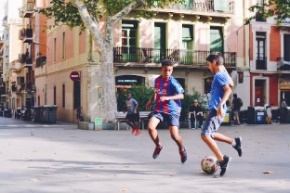 Mi hermano Miguel y yo. El fútbol es mi deporte favorito.Nunca bebo café, prefiero la leche o el zumo de naranja. El café es más amargo que el zumo y no me gusta nada. A veces los refrescos los fines de semana. Los refrescos son más dulces que el zumo de naranja pero no son saludables.Para el desayuno siempre como cereales con yogur y fruta. En la escuela como un bocadillo o una ensalada. No me gustan mucho las verduras pero son importantes para la salud. En casa a menudo como la comida italiana, mi padre es italiano y le gusta mucho cocinar espaguetis y lasaña. Son muy sabrosos, pero prefiero la comida española, por ejemplo la tortilla de patatas y la paella. ¡Son ricas!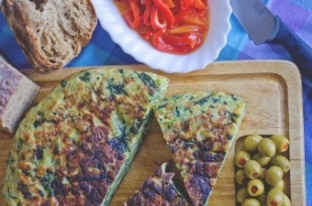 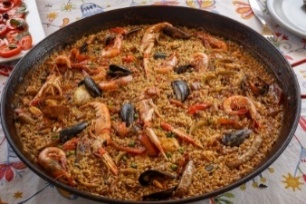 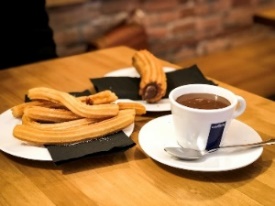 Images licensed under Unsplash License.Me gusta mucho la comida española, por ejemplo la tortilla de patatas, la paella y los churros.De postre me gustan mucho los churros con chocolate. Son dulces y más ricos que el helado.¿Y tú? ¿Qué te gusta comer?QuestionsDoes Felipe prefer to eat fish, meat or chicken?What reason does he give for his preference?How often does he eat hamburgers?What does he eat every day?What reason does Felipe give for not liking coffee?What comparison does he make between soft drinks and orange juice?What reason does Felipe give for eating vegetables despite saying ‘no me gustan mucho’?Why does he eat Italian food at home?Which cuisine does he prefer?What is his preferred dessert? How does he justify his opinion?For the teacherThis text includes vocabulary which is likely to be unfamiliar to your students.Introduce the reading activity by reviewing the strategies for understanding texts – find a couple of sample sentences with unfamiliar words and model the strategies for students. The strategy you choose should best meet the needs of students.For example, you may ask students to:underline words they know, and circle unfamiliar wordscode texts, using ‘*’ for familiar words or structures, ‘+’ for new information, ‘!’ for ‘wow’ (something they find interesting) and ‘?’ for ‘I don’t understand’colour code the text to identify prepositions, nouns, adjectives and verbs.Alternatively, lead students through the following steps:Do I know these words?Do they look like English words (cognates)?Can I extrapolate or guess the meaning from the context?Help me, I need a dictionary!Another approach is to read for context clues.Students could also use their own strategies.Allow students time to access the text and questions independently or, if preferred, in pairs. Provide vocabulary hints for students who need additional support.QuestionsDoes Felipe prefer to eat fish, meat or chicken? He prefers fish and meat.What reason does he give for his preference? He says that chicken is tasteless.How often does he eat hamburgers? Once per week.What does he eat every day? Salad and fruit. What reason does Felipe give for not liking coffee? He says it is bitter.What comparison does he make between soft drinks and orange juice? He says that soft drinks are sweeter than orange juice but that they are not healthy.What reason does Felipe give for eating vegetables despite saying ‘no me gustan mucho’? They are important for one’s health.Why does he eat Italian food at home? His father is Italian and he likes cooking Italian food.Which cuisine does he prefer? He prefers Spanish cuisine.What is his preferred dessert? How does he justify his opinion? He really likes churros with chocolate, they are sweeter than more delicious than ice cream. © State of New South Wales (Department of Education), 2023The copyright material published in this resource is subject to the Copyright Act 1968 (Cth) and is owned by the NSW Department of Education or, where indicated, by a party other than the NSW Department of Education (third-party material).Copyright material available in this resource and owned by the NSW Department of Education is licensed under a Creative Commons Attribution 4.0 International (CC BY 4.0) license.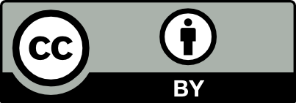 This license allows you to share and adapt the material for any purpose, even commercially.Attribution should be given to © State of New South Wales (Department of Education), 2023.Material in this resource not available under a Creative Commons license:the NSW Department of Education logo, other logos and trademark-protected materialmaterial owned by a third party that has been reproduced with permission. You will need to obtain permission from the third party to reuse its material.Links to third-party material and websitesPlease note that the provided (reading/viewing material/list/links/texts) are a suggestion only and implies no endorsement, by the New South Wales Department of Education, of any author, publisher, or book title. School principals and teachers are best placed to assess the suitability of resources that would complement the curriculum and reflect the needs and interests of their students.If you use the links provided in this document to access a third-party's website, you acknowledge that the terms of use, including licence terms set out on the third-party's website apply to the use which may be made of the materials on that third-party website or where permitted by the Copyright Act 1968 (Cth). The department accepts no responsibility for content on third-party websites.StepAction1. Read and questionRead the text carefully.Frequently ask yourself ‘Does this make sense?’.2. Slow advanceNotice when you don’t know the meaning of a word, and slow down.Read that sentence at least once more, looking for clues.3. Stop and rewindIf necessary, go back and re-read the preceding sentence, looking for clues that will help you figure out what the word or phrase might mean.4. Read and questionWhen you think you’ve figured out what the word or phrase means, substitute your guess for the word or phrase.If it makes sense, keep reading.If it doesn’t, stop and rewind, and try again or check the meaning in a dictionary.